SREDNJA ŠKOLA MATIJE ANTUNA RELJKOVIĆA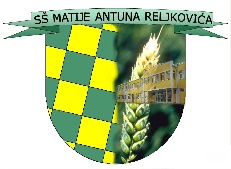 35000 Slavonski Brod, Ivana Cankara 76,OIB: 57524657360Tel.: 035/255-697; ravnatelj – tel: 035/415-386, fax:035/402-981e-mail: srednja-skola-mar@sb.t-com.hrKLASA: 602-01/19-01/55URBROJ: 2178-01-13-19-1Slavonski Brod, 21.  ožujka 2019. 	Na temelju članka 92.  Statuta Srednje škole Matije Antuna Reljkovića Slavonski Brod i prijedloga Komisije za prodaju ždrijebeta u vlasništvu škole, v.d. ravnatelja donosi sljedećuO D L U K UO PRODAJI ŽDRIJEBETA U VLASNIŠTVU ŠKOLE 1. Nakon što ždrijebe:IME: 862 CONVERSANO TOPLICA XXVIII-4SPOL: MUŠKIDATUM ŽDRIJEBLJENJA: 9. kolovoza 2018. nije prodano u putem javnog oglasa prodaja će se izvršiti direktnom prodajom ponuđaču koji ponudi cijenu koju je preložila Komisija.                                                                                                         v.d. ravnatelja	                                                                                                        Marija Tomić, mag. ing. geod.Dostaviti:Mira Štimac, voditeljica školskog gospodarstva, ovdjePismohrana 